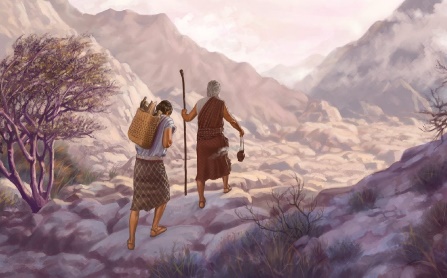 Getting More from the Message – Genesis 22:1-24Community Group Questions – Week of February 28, 2021Getting Started: Read this week’s passage out loud & pray the Holy Spirit will help you understand.  Ice Breaker: Why do you think we find it so hard to trust people? Is it easy to carry that over to God?_____________________________________________________________________Many Christians seem to be struggling right now. Do you think this is a test? What should we do? (How should we think of people in the Bible who endured long tests – some over 40 years!)______________________________________________________________________________________________________________________________________When the Lord asks us to do something sometimes we are to wait and sometimes we are to move quickly. How do you know the difference? ______________________________________________________________________________________________________________________________________What are some things you feel you are trusting God with in your life right now? ______________________________________________________________________________________________________________________________________What are some things you feel you are having trouble trusting God with in your life right now? ______________________________________________________________________________________________________________________________________What does it mean to hold on to the “promises of God?” Why is that so important?______________________________________________________________________________________________________________________________________Read 1 Corinthians chapter 2 verses 1-5 outloud. Looking at verse 2, why is a personal focus on the cross so important? Why is a focus on the cross important for Christ’s church? What happens when we lose that focus? What happens when the church loses that focus? ______________________________________________________________________________________________________________________________________What do you think it was like for God the Father watching Jesus go thru the events of the cross?______________________________________________________________________________________________________________________________________Why is realizing that Jesus died on the cross instead of you necessary for salvation & daily life?___________________________________________________________________Was there anything you wanted to ask or say to the group this week?  ___________________________________________________________________Was there anything specific you think God wanted you to take away or change from this passage?     ___________________________________________________________________How can we pray for you in regards to what we studied this week? Other prayer requests are fine, but we are also looking for a specific prayer request for you in regards to this week’s passage. ______________________________________________________________________________